Статус государственной собственности2018ДипломПланВведениеАктуальность исследования. Государственная собственность является одной из важнейших составляющих экономической системы. Она охватывает большой массив объектов, являющихся инструментами обеспечения устойчивого экономического роста и социального благополучия населения страны. От эффективности управления собственностью в значительной степени зависит общественно-экономическое развитие государства. Государственная собственность обеспечивает национальную безопасность, достижение общенациональных целей, удовлетворение общественных интересов и потребностей.Государственная собственность рассматривается как собственность всех членов российского общества. При этом государственная собственность реализуются путем присвоения через отношения владения государственным аппаратом, олицетворяющим социально-экономические интересы всех без исключения слоев населения, профессиональных и социальных групп общества.На современном этапе, в условиях модернизации экономической, политической и социальной сферы Российской Федерации, сложных внешнеэкономических условий, существует потребность в оптимизации нормативно-правового регулирования прав на государственную собственность, находящуюся за рубежом. Основная часть федеральной собственности - это имущество посольств, консульств, представительств РФ при международных организациях и торговых представительств, средства Центрального банка РФ, экспортные товары, временно находящиеся за границей морские и воздушные суда и т.д. Также значительную часть имущества за рубежом составляют культурные ценности, предметы исторического наследия, имущество Русской Православной Церкви и доли участия государства в зарубежных некоммерческих организациях.Значительный объем собственности, расположенной в зарубежных странах, усиление правовой, политической и социальной интеграции Российской Федерации в мировое сообщества обуславливает особую важность вопросов, связанных со статусом собственника, коллизией норм международного частного права, гарантиями прав на собственность, находящуюся в иностранных государствах, правовыми пределами иммунитета данной собственности, правовыми рамками деятельности государственных органов по управлению ею, и др.Регулирование данных вопросов требует наличия соответствующих правовых основ, как международного публично- и частноправового характера, так и относящихся к законодательству Российской Федерации.Потребность оптимизации правовой защиты собственности Российской Федерации, находящейся в зарубежных странах, обусловлена историческими событиями, в результате которых Российская Федерация приобрела право собственности на значительное число объектов, которые расположены за  рубежом.   Эффективное управление государственной собственностью, обеспечение его сохранности и расширение участия в имущественных правовых отношениях на международном уровне составляют приоритетные направления внешнеэкономических связей Российской Федерации и зарубежных стран. Наиболее приоритетной задачей развития деятельности по части федеральной собственности за рубежом является не только стремление сохранить это имущество, но и увеличить масштабы участия Российской Федерации в вещных правоотношениях по приобретению иностранной собственности.Цель исследования состоит в анализе правового регулирования государственной собственности Российской Федерации за рубежом.Объект исследования представлен общественными отношениями, которые возникают в процессе правовой регламентации и управления имуществом, которое является собственностью Российской Федерации и находится за рубежом. Предметом исследования представлен правовыми нормами, которые регулируют правовой статус государства и органов власти, реализующих правомочия собственника на имущество, которое находится за рубежом, и правовой режим данного имущества.  Задачи исследования обусловлены поставленной целью:охарактеризовать международно-правовое регулирование статуса государственной собственности;проанализировать российское законодательство, определяющее статус государственной собственности за рубежом;провести анализ континуитета и нормативных документов, регулирующих переход государственной собственности от СССР к Российской Федерации;выявить проблемы регулирования государственной собственности за рубежом и сформулировать предложения по их решению.Глава 11.1.Международно-правовое регулирование статуса государственной собственностиПравовое положение государственной собственности за рубежом определяется внутренним национальным законодательством, правом страны места нахождения имущества и международными договорами. Участие Российской Федерации в правоотношениях, связанных с государственной собственностью за рубежом регулируется положениями международного права и имеет свою специфику, выраженную в обладании государственным суверенитетом.Распад Советского Союза и образование новых самостоятельных государств наряду с провозглашением Российской Федерации государством - продолжателем бывшего СССР вызвали необходимость разрешения комплекса проблем, связанных, в частности, с правопреемством государств в отношении государственной собственности.Международно-правовые нормы, относящиеся к правопреемству государств, во многом носят характер норм обычного права, сложные вопросы во взаимоотношениях заинтересованных государств преимущественно определяются соглашениями.  Неопределенность в сфере понимания процесса правопреемства и его практической реализации стала побудительным мотивом для осуществления работ по кодификации соответствующих норм международного права.Сама идея кодификации норм международного права, регулирующих вопросы правопреемства, была весьма сдержанно воспринята многими странами, и этим, а именно отсутствием достаточно единообразной практики и нежеланием многих государств связывать себя четкими правилами по вопросам правопреемства, объясняется факт, что принятые под эгидой ООН конвенции о правопреемстве: Венская конвенция о правопреемстве государств в отношении договоров 1978 года и Венская конвенция о правопреемстве государств в отношении государственной собственности, государственных архивов и государственных долгов 1983 года - ратифицированы небольшим числом государств.Тем не менее в настоящее время эти конвенции дают определенные ориентиры для понимания и осуществления процедуры правопреемства, поскольку ряд включенных в них положений отражает уже общепринятую практику. При разработке международных соглашений, регулирующих отношения между государствами-преемниками, положения конвенций используются в том числе и странами, их не ратифицировавшими, как обычные международные нормы.  Несмотря на то, что Россия в данных конвенциях не участвует, нельзя не отметить, что после распада СССР эти международные документы сыграли определенную роль в урегулировании межгосударственных отношений бывших союзных республик, и не в последнюю очередь в вопросах, касающихся правопреемства государственной собственности.Сегодняшнее стремление наполнить отношения правопреемства экономическим содержанием свидетельствует о том, что именно вопросы определения дальнейшей судьбы собственности государства-предшественника являются ключевыми. В преамбуле Венской конвенции о правопреемстве государств в отношении государственной собственности, государственных архивов и государственных долгов 1983 года отмечается, что глубокие изменения в международном сообществе, связанные с процессами правопреемства, свидетельствуют о «необходимости кодификации и прогрессивного развития норм, касающихся правопреемства государств в отношении государственной собственности, государственных архивов и государственных долгов как средства обеспечения более надежной правовой основы международных отношений» ввиду того, что именно эти вопросы «имеют особое значение для всех государств».Кодификация статей, посвященных вопросам правопреемства государственной собственности, оказалась чрезвычайно сложным делом.Первой проблемой, с которой сталкиваются специалисты-международники при разрешении вопроса о правопреемстве государственной собственности, является проблема определения состава этой собственности.В соответствии со статьей 8 Венской конвенции 1983 года государственная собственность государства - предшественника означает «имущество, права и интересы, которые на момент правопреемства государств принадлежали согласно внутреннему праву государства-предшественника этому государству».Конвенция содержит лишь схематичную дефиницию государственной собственности, отсылая для более конкретного определения ее состава к внутреннему праву государства-предшественника. Сформулированный в конвенции общий подход к определению собственности более предпочтителен с точки зрения приемлемости конвенции в целом. Цель статьи 8 заключается не в том, чтобы дать определение государственной собственности государства-предшественника, а в том, чтобы установить критерий, применяемый для определения такой собственности. Поэтому в данном случае логична ссылка на внутреннее право государства-предшественника как определяющее существование титула на право собственности. Таким образом, действие статьи 8 конвенции базируется на комбинации двух основных критериев - моменте правопреемства государств и системе внутреннего  права государства-предшественника.  Это должно быть право государства-предшественника на момент правопреемства, поскольку если государство-предшественник решило распорядиться государственной собственностью непосредственно перед моментом правопреемства, то такая собственность исключается из сферы действия конвенции. При этом суть проблемы заключается в том, что в данной ситуации понятие «собственность» выходит за рамки традиционного понимания и распространяется на критерии обязательств.Помимо определения состава имущества государства-предшественника и принципов его раздела новые субъекты могут столкнуться и с другими проблемами правопреемства государственной собственности, разрешению которых посвящены следующие положения Венской конвенции 1983 года. Среди них следует отметить вопросы о возмездности перехода государственной собственности к государствам-преемникам и обеспечении прав третьих государств на имущество, находившееся на территории государства-предшественника.В соответствии со статьей 12 конвенции правопреемство государств как таковое не затрагивает имущества, прав и интересов, которые в момент правопреемства государств находятся на территории государства-предшественника и которые в указанный момент принадлежат согласно внутреннему праву государства-предшественника третьему государству. В силу положений статьи  13 конвенции у государства-предшественника существует обязанность принять все меры по предотвращению ущерба или уничтожения государственной собственности, которая переходит к государству-преемнику. В этой статье кодифицировано то, что является нормой обычного права: никакая деятельность государства-преемника не должна затрагивать или наносить ущерб правовому статусу государственной собственности, принадлежащей третьему государству. Эта концепция базируется на основных международных принципах суверенного равенства государств, невмешательства во внутренние дела и обязанности мирного сотрудничества в решении вопросов, касающихся государственной собственности, и означает, что правопреемство государств не может иметь никаких последствий для собственности третьего государства. Это также означает неприкосновенность государственной собственности, которая представляет собой материальную основу осуществления третьим государством суверенных прав в принимающей стране.Важность этой статьи состоит и в том, что, поскольку между датой правопреемства государств и международным признанием нового государства может пройти значительный период времени, необходимо предусмотреть меры, применение которых обеспечило  бы  неприкосновенность  государственной  собственно каждого международного субъекта независимо от того, признали уже соответствующие государства друг друга или нет.Несмотря на то, что конвенция нацеливает государства на мирное урегулирование разногласий по поводу принципов раздела государственной собственности, общее правило разрешения конфликта - заключение соглашения между всеми заинтересованными сторонами - зачастую не действует. В случае невозможности разрешения конфликта и усугубления спорной ситуации возможно обращение за содействием к специальным международным органам. Следует, как представляется, отметить еще одно положение Венской конвенции 1983 года, имеющее важное значение для уяснения процесса правопреемства государственной собственности.Положение о том, что правопреемство государств влечет за собой прекращение прав государства-предшественника и возникновение прав государства-преемника на государственную собственность, представляет главный тезис статьи 9 конвенции. Переход государственной собственности к государству-преемнику означает переход определенных материальных объектов, включая движимость, обладающих фиксированным географическим  положением. Право собственности на объекты государственной собственности у государства-преемника возникает не в силу его (права) передачи, а в силу собственного суверенитета нового государства. Более того, прежнее государство и не может их передать, поскольку перестает существовать, а вместе с ним перестают существовать и присущие ему права в отношении собственности. Именно в момент прекращения прав прежнего государства и возникают права преемника. То, что правопреемство государств не снимает обязательств, связанных с государственной собственностью, подтверждается тем, что правопреемство обязательно сопряжено с разрешением вопросов о дальнейшей судьбе долгов государства-предшественника. Поэтому вопросы о переходе прав на государственную собственность и погашении долгов нередко рассматриваются в совокупности, как неразрывно связанные. Фактически это положение является конвенционным закреплением нормы обычного права, касающейся правопреемства государств и заключающейся в том, что как обязательства, так и имущество должны одновременно переходить от государства-предшественника к государству-преемнику. Более того, обычной практикой становится разрешение вопроса об обеспеченности государственных долгов конкретным имуществом - государственной собственностью. Невыплата государственного долга является основанием для требования его погашения за счет государственного имущества.Применительно к защите имущества государства, в особенности объектов государственной собственности за рубежом, важно отметить роль государственного иммунитета, который является обязательным атрибутом государственного суверенитета и присущ всем без исключения государственным образованиям.Обобщенно иммунитет можно охарактеризовать как изъятие из-под действия национального законодательства. Само по себе понятие и суть иммунитета являются простыми и доступными для понимания, ввиду чего не вызывают дискуссий среди ученых, но при этом более дискуссионным является вопрос о существующих видах иммунитета государств. На этот счет в науке международного права сложилось несколько точек зрения, основывающихся на разных концепциях.Так, на сегодняшний день, выделяют несколько видов иммунитета государства: от предварительного обеспечения иска, судебный и от принудительного исполнения решения.Судебный иммунитет подразумевает невозможность подчинения одного государства судебной юрисдикции другого государства, если государство-ответчик не дало свое согласие на проведение судебного разбирательства со своим участием.Однако согласие одного государства быть стороной судопроизводства в юрисдикции суда другого государства не дает права суду применить принудительные меры по отношению к имуществу государства-ответчика. Применение таких мер возможно, опять же, только с согласия государства-собственника имущества. В такой форме ограничения правомочий суда раскрывается иммунитет государства от предварительного обеспечения иска.Согласие государства также требуется в случае исполнения принятого судом решения и в данном случае действует иммунитет против принудительного исполнения решения суда по отношению к иностранному государству.В современной науке международного права существует две концепции иммунитета у государств: функциональный иммунитет, то есть относительный/ограниченный; абсолютный иммунитет.Существует несколько многосторонних конвенций, регулирующих некоторые аспекты государственного иммунитета: Венская конвенция о дипломатических сношениях ., Венская конвенция о консульских сношениях ., Конвенция о специальных миссиях ., Венская конвенция о представительстве государств в их отношениях с международными организациями универсального характера ., Конвенция ООН о юрисдикционных иммунитетах государств и их собственности ., и ряд иных.Конвенция о юрисдикционных иммунитетах государств и их собственности состоит из шести частей и 33 статей.Первая часть является вводной, где истолкованы определения терминов, используемых в тексте Конвенции, таких как «государство», «коммерческие сделки», «суд», а также указывает те привилегии и иммунитеты, которые не затрагиваются настоящей Конвенцией, а именно: привилегии и иммунитеты дипломатических миссий, консульских учреждений, специальных миссий, привилегии и иммунитеты глав государств.Вторая часть содержит основные принципы и общее правило об иммунитете государства и его собственности и определяет случаи, в которых государство рассматривается как давшее согласие на отказ от иммунитета.В третьей части содержится перечень случаев, в которых государство иммунитетом не пользуется. Это коммерческие сделки, трудовые соглашения, ущерб здоровью или имуществу, право собственности, интеллектуальная и промышленная собственность, государственные суды и др. Конвенция охватывает гражданское судопроизводство против одного государства в судах другого государства, но не касается уголовного судопроизводства.Четвертая часть, которая называется «Государственный иммунитет от мер принуждения в связи с рассмотрением дела в суде», предусматривает государственный иммунитет от досудебных и послесудебных мер принуждения, а также определяет перечень категорий собственности государства, которая считается государственной некоммерческой собственностью и имеет соответствующее целевое использование Конвенция о юрисдикционных иммунитетах государств и их собственности еще не вступила в силу, поскольку должна быть ратифицирована хотя бы 30 государствами. На сегодняшний день ее подписали 28 государств. Российская Федерация подписала Конвенцию 1 декабря . и стала 24-м государством-подписантом.Пока Конвенция не вступит в силу, не будет и единого международного источника права, который будет определять правовые границы государственного иммунитета. До тех пор основными источниками права государственного иммунитета останутся: национальное законодательство и международные двусторонние договоры государств, и иные многосторонние конвенции.В рамках института государственного иммунитета существует еще одна разновидность государственного иммунитета -иммунитет собственности государства. Иммунитет государственной собственности является крайне размытым явлением, так как содержит множество нюансов по виду собственности государства за рубежом и его содержанию, также отсутствие конкретики в вопросе об иммунитете собственности государства связано с тем, что основное регулирование осуществляется в рамках национального законодательства государств.Таким образом, проведенный анализ позволяет сделать следующий вывод.Основным международно-правовым документом, регулирующим вопросы правопреемства государств в отношении государственной собственности, является Венская конвенция о правопреемстве государств в отношении государственной собственности, государственных архивов и государственных долгов . В статье 8 Венской конвенции под государственной собственностью для целей правопреемства понимаются имущество, права и интересы, которые на момент правопреемства государств принадлежали согласно внутреннему праву государства-предшественника этому государству. Это положение Конвенции крайне схематично и отсылает для более конкретного определения состава этой собственности к внутреннему праву государства-предшественника. Причем суть проблемы заключается в том, что в данной ситуации понятие «собственность» выходит за рамки традиционного понимания и распространяется на критерии обязательств. Статья 9 Венской конвенции определяет, что переход государственной собственности государства-предшественника влечет прекращение прав этого государства и возникновение прав государства-преемника на государственную собственность, которая переходит к государству-преемнику. В статье 10 указано, что датой перехода государственной собственности государства-предшественника является момент правопреемства государств. Признание Российской Федерации государством - продолжателем СССР, взявшим на себя обязательства по погашению всего внешнего долга бывшего СССР, предопределило постановку вопроса в отношении признания ее прав на всю зарубежную советскую собственность.1.2. Российское законодательство, определяющее статус государственной собственности за рубежомПравовое положение Российской Федерации как собственника имущества за рубежом является привилегированным. Это связанно с тем, что государства - это особые субъекты правоотношений, формирование которых было обусловлено историческими, правовыми и социальными факторами.Так, с точки зрения права, статус особого субъекта изначально определен тем, что государство, в том числе Российская Федерация, - это публично-правовое образование, действующее от имени своего народа и на благо своих граждан, признанное мировым сообществом в качестве такового, что выражается в признании суверенитета и закреплении статуса субъекта международного публичного и международного частного права.С точки зрения международного права, признание в качестве государства или нового правительства - это действие, которое уполномочены совершать только другие государства и правительства. Как правило, такой шаг со стороны другого государства означает готовность установить дипломатические отношения и признать в качестве нового субъекта международного права со всеми присущими правами и обязанностями.На основании вышесказанного можно сделать вывод, что государство -это властная, политическая, публичная организация социума, обладающая суверенитетом, имеющая специальный аппарат управления и принуждения, а также особый правовой порядок в пределах границ определенной территории.Таким образом, факт признания Российской Федерации в качестве государства и субъекта правоотношений - основа для определения ее правового положения как собственника имущества.Так, с точки зрения права, статус особого субъекта изначально определен тем, что государство, в том числе Российская Федерация, - это публично-правовое образование, действующее от имени своего народа и на благо своих граждан, признанное мировым сообществом в качестве такового, что выражается в признании суверенитета и закреплении статуса субъекта международного публичного и международного частного права.Однако наличие присущих государству признаков, таких как суверенитет, армия, постоянное население, определенная территория, собственное правительство, способность к вступлению в отношения с другими государствами и т.д., на сегодняшний день является недостаточным, чтобы сформулировать единое определение понятия «государство». Подтверждением этому является отсутствие единого юридического определения «государство», признанного наукой и всеми странами мира.Таким образом, следует констатировать, что возможность провозгласить себя государством есть фактически у любого публичного образования, обладающего полностью или частично соответствующими признаками, по которым оно позиционирует себя в качестве такового.Отсутствие единого юридического толкования понятия «государство» обусловлено разницей в правовом понимании значения данного института, установленного национальным законодательством в каждой отдельной стране в зависимости от формы правления, правовой системы, наличия различных форм и видов собственности и многого другого.С точки зрения международного права, признание в качестве государства или нового правительства - это действие, которое уполномочены совершать только другие государства и правительства. Как правило, такой шаг со стороны другого государства означает готовность установить дипломатические отношения и признать в качестве нового субъекта международного права со всеми присущими правами и обязанностями.На основании вышесказанного можно сделать вывод, что государство -это властная, политическая, публичная организация социума, обладающая суверенитетом, имеющая специальный аппарат управления и принуждения, а также особый правовой порядок в пределах границ определенной территории.Таким образом, факт признания Российской Федерации в качестве государства и субъекта правоотношений - основа для определения ее правового положения как собственника имущества.Реализация правомочий Российской Федерации, как собственника имущества за рубежом происходит на стыке международного публичного и международного частного права. По своей природе публичного образования практический весь комплекс субъективных и объективных правомочий Российской Федерации при участии в международной деятельности регулируется непосредственно нормами международного права.Регулирование деятельности государства нормами публичного права связано с особым статусом государства, спецификой которого является добровольное и преднамеренное ограничение субъективного участия государств в частноправовых отношениях.В отличие от физических и юридических лиц, которые являются полноправными субъектами международного частного права (далее - МЧП), государство будет субъектом МЧП только при участии в сделке физического или юридического лица. Но это не значит, что государства не могут заключить между собой договор купли-продажи или любые другие договоры. Однако в случае возникновения спора между государствами, вопрос может решаться, например, в соответствии со статьей 33 Устава Организации объединенных наций (далее - ООН) в Международном Суде ООН, который рассматривает межгосударственные споры. То есть, применимым будет международное публичное право, а самое главное при этом сам вопрос о выборе «компетентной» национальной правовой системы не возникнет.Участие Российской Федерации в правоотношениях, связанных с государственной собственностью и регулируемых положениями международного права, имеет свою специфику. И в первую очередь это связано с необходимостью учета норм, не только публичного права, но и частно-правового характера.Также, особая правовая природа государства, выражена в обладании государственным суверенитетом. В определенной степени государственный суверенитет распространяется и на собственность, которая принадлежит непосредственно государству и находится в исключительном оперативном управлении и распоряжении уполномоченных органов государственной власти.В данном случае под государственным суверенитетом понимается верховенство государства в решении всех внутренних и внешних вопросов. Исходя из чего, можно утверждать, что комплекс нормативно-правовых актов, который задействован в урегулировании вопросов о праве государственной собственности, весьма обширен и включает в себя как нормы национального законодательства, так и весь массив международных договоров и соглашений, определяющих степень суверенного самоопределения (независимости) субъектов публичного права.Федеральный закон от 23.07.2010 № 179-ФЗ закрепляет за Российской Федерацией статус правопреемника и правопродолжателя Российского государства, Российской республики, Российской Советской Федеративной Социалистической Республики (далее - РСФСР) и Союза Советских Социалистических Республик (далее - СССР), определяет деятельность Российской Федерации в области обеспечения реализации правомочий собственника за рубежом, которая проводится в соответствии с общепризнанными принципами и нормами международного права и международными договорами Российской Федерации с учетом законодательства государств, на территории которых находится эта собственность. Иные Федеральные законы Российской Федерации устанавливают принципы, цели и основные направления государственной политики Российской Федерации в отношении обеспечения реализации правомочий собственника за рубежом, основы деятельности органов государственной власти Российской Федерации и органов государственной власти субъектов Российской Федерации по реализации указанной политики. В первую очередь к таким Федеральным законам относится третья часть Гражданского кодекса РФ, вступившая в силу с 1 марта ., и содержащая два раздела - «Международное частное право» и «Наследственное право», раскрывающие материально-правовое и коллизионно-правовое регулирование международных отношений, а также вопросы, связанные со статусом государства, как участника гражданских правоотношений.В Российской Федерации право собственности закреплено прежде всего в Конституции России и в Гражданском кодексе РФ (далее - ГК РФ), а также в ряде других нормативно-правовых актах.Правомочия Российской Федерации по владению, пользованию и распоряжению государственной собственностью зафиксированы в ст. 212 ГК РФ. Согласно ей Российская Федерация признается основным субъектом права собственности в отношении федерального имущества, включающего в себя имущественный комплекс, расположенный за рубежом.Однако предусмотренное Конституцией федеративное устройство государства означает, что Российская Федерация состоит из отдельных субъектов - краев, областей, республик, автономных округов, автономных областей, городов федерального значения, также являющихся участниками публичных правоотношений.Таким образом, Конституцией РФ разграничиваются основные формы собственности (ст. 9), разделенные на государственную собственность, собственность субъектов РФ, частную, муниципальную и иную форму.В рамках определения правового положения Российской Федерации как собственника зарубежного имущества, особо отметим, что имущество субъектов РФ не попадает в категорию федеральной собственности в силу закона, определяющего круг федеральной собственности, который на порядок шире и по объектному составу неограничен. Следовательно, в федеральной собственности может находиться любое имущество, а круг собственности находящейся в распоряжении субъекта РФ законодательно ограничен.Важно то, что статья 124 ГК РФ содержит принцип, согласно которому вне зависимости от статуса имущества устанавливается равноправие не только между Российской Федерацией, субъектами РФ и муниципальными образованиями, но и другими участниками гражданских правоотношений. Данное равенство принимается, невзирая на то, что деятельность Российской Федерации, субъектов РФ и муниципальных образований как участников имущественных отношений регулируется публичным правом. Из чего следует, что перечисленные субъекты публично-правового характера как субъекты нормотворчества с компетенциями устанавливать правила, регулирующие гражданские правоотношения, после вступления в такие отношения нередко теряют властно-распорядительные полномочия.Иными словами, будучи субъектами гражданских правоотношений государственные и муниципальные образования приравниваются к юридическим лицам, за исключением случаев обусловленных правовой природой государственных и муниципальных образований как особых субъектов. В частности, на них не распространяются основания ликвидации юридических лиц, установленные нормами гражданского законодательства.Таким образом, особый статус государства как публичного собственника обеспечивается наличием у него властных полномочий. В силу данных полномочий государство способно принимать нормативные акты, посредством которых регламентируются порядок осуществления государством принадлежащего ему права собственности, а также реализация этого права в общественных интересах.Также, в соответствии с пунктом 3 ст. 214 и ст. 125 ГК РФ установлено, что, помимо прочего, имущественные права и обязанности от имени Российской Федерации, субъектов РФ и муниципальных образований в рамках своей компетенции осуществляют органы государственной власти, органы местного самоуправления, а также юридические лица и граждане в случаях, предусмотренных действующим законодательством.Система федеральных органов государственной власти установлена Конституцией РФ и ее основными элементами являются: Президент РФ, Правительство РФ, Федеральное Собрание и федеральные органы судебной власти.Наиболее широкими полномочиями по распоряжению и управлению объектами государственной собственности располагает Правительство РФ. Его полномочия регламентированы пунктом «г» ч. 1 ст. 114 Конституции РФ и Федеральным конституционным законом № 2-ФКЗ «О Правительстве Российской Федерации» и т.д.В свою очередь, Правительство РФ вправе делегировать свои полномочия по управлению и распоряжению объектами федеральной собственности федеральным органам исполнительной власти, а также органам исполнительной власти субъектов Российской Федерации. При этом порядок передачи этих полномочий определяется Федеральным договором и законами Российской Федерации.Таким образом, основную работу по организации управления и распоряжение объектами федеральной собственности за рубежом осуществляют специальные федеральные органы по управлению государственным имуществом, чьи полномочия закреплены Постановление Правительства РФ от 03.12.2004 № 739 «О полномочиях федеральных органов исполнительной власти по осуществлению прав собственника имущества федерального государственного унитарного предприятия».Все государственное имущество, независимо от того, принадлежит оно Российской Федерации в целом или ее субъекту, подразделяется на две основные группы:а) имущество, закрепленное за государственными предприятиями и учреждениями (гл. 19 ГК РФ);б) средства соответствующего бюджета и иное государственное имущество, не закрепленное за государственными предприятиями и учреждениями, составляющие государственную казну Российской Федерации или государственную казну субъекта РФ.Исходя из вышеизложенного, государство, в качестве равноправного субъекта гражданских правоотношений, является носителем имущественных и личных неимущественных (субъективных) гражданских прав и обязанностей, обязательно предусмотренных в составе соответствующих правоотношений, в том числе и гражданско-правовая ответственность.Однако, согласно ст. 126 ГК Российская Федерация в целом или ее субъект призваны отвечать по своим обязательствам только тем имуществом, которое составляет их государственную казну. Сюда не включается имущество государственных предприятий и учреждений, а также имущество, составляющее исключительную государственную собственность.На практике иски о взыскании с государства убытков, причиненных незаконными действиями его органов или должностных лиц, предъявляются все чаще. В этой связи в п. 12 Постановления Пленумов ВС РФ и ВАС РФ № 6/8 отмечается, что ответчиком по такому делу должны признаваться Российская Федерация или конкретный субъект РФ в лице соответствующего финансового или иного управомоченного органа.Предъявление гражданином или юридическим лицом иска непосредственно к государственному органу, допустившему соответствующее нарушение, не может служить основанием к отказу в принятии искового заявления либо к его возвращению без рассмотрения. В этом случае суд должен сам привлечь в качестве ответчика по делу соответствующий финансовый или иной управомоченный орган.Однако когда судебное разбирательство касается имущества расположенного за пределами Российской Федерации, то тут применяются нормы международного права. Так, в ст. 1205 раздела 6 ч. 3 ГК РФ предусмотрено, что к имущественным и личным неимущественным отношениям применяется право страны, где это имущество находится.Разбирательство в суде усложненное иностранным элементом имеет много особенностей. Разработано общее правило для решения коллизионных вопросов права собственности на недвижимое и, с некоторыми изъятиями, на движимое имущество и оно получило признание как основополагающее - «Закон местонахождения вещи» (lex rei sitae).Однако, современное законодательство большинства стран мира, предусматривает определение правового положения государственной собственности, находящейся за рубежом, как законодательством государства правообладателя, так и законодательством страны места нахождения имущества, а также международными договорами.Таким образом, на собственность иностранного государства не всегда распространяется действие принципа «Закон местонахождения вещи» (lex rei sitae), и в отношении этой собственности должны делаться изъятия из общих правил о собственности иностранных лиц в рамках закона страны места нахождения имущества.Привилегированное положение государственной собственности приводит к ограничению действия основного правила «Закон местонахождения вещи», что на руку собственникам имущества, определившим перечень объектов собственности в рамках национального права.Существенной особенностью правового положения Российской Федерации как собственника имущества за рубежом является то, что только российское законодательство определяет, какие государственные органы осуществляют управление федеральной собственностью, кто правомочен принимать решения о ее приобретении, отчуждении, сдаче в аренду или решать другие вопросы, относящиеся к компетенции собственника имущества. Иными словами, по законодательству Российской Федерации только нормы национального права могут определять порядок долевого участия, управления и распоряжения государственной собственностью, находящейся за рубежом.Учредителем и участником от имени государства выступает полномочный государственный орган, которому по решению Правительства РФ предоставлено право вносить федеральную собственность в уставные капиталы юридических лиц.При создании на территории иностранных государств таких юридических лиц, основная часть уставного капитала этих организаций закрепляется в федеральной собственности. По мере высвобождения находящегося за границей имущества Российской Федерации правительство РФ должно обеспечить внесение его в уставной капитал создаваемого общества для коммерческого использования, а также представить предложения о последующей передаче контрольных пакетов акций, создаваемых акционерных обществ, федеральным государственным унитарным предприятиям для обеспечения эффективного управления акциями.Эти меры воздействия и стимулирования со стороны государства направлены на обеспечение надлежащего использования этой собственности органами государственной власти, реализующими свои функции за рубежом.Объекты недвижимости, оставшиеся невостребованными, могут сдаваться в аренду, прежде всего российским компаниям, занимающимся предпринимательской деятельностью в соответствующих странах. Сдача в аренду недвижимого имущества, закрепленного на балансе государственных предприятий и учреждений, на срок до одного года, осуществляется ими самостоятельно, на срок до пяти лет - по согласованию с полномочным государственным органом, а свыше пяти лет - по решению Правительства РФ.Таким образом, исследуя правовое положение Российской Федерации как собственника имущества за рубежом было установлено, что в случае неисполнения каких-либо обязательств со стороны Российской Федерации, его органов и организаций, государство, на территории которого находится эта собственность, не вправе без согласия государства-собственника или его органов наложить на нее арест, продать с публичных торгов или зачесть в счет исполнения обязательств. Это связано с тем, что Российская Федерация как особый субъект международных правоотношений и участник гражданских сделок обладает судебным иммунитетом, т. е. на него не распространяется юрисдикция других государств, что равнозначно и по отношению к собственности Российской Федерации, которая так же пользуется неприкосновенностью.Российской Федерации на праве собственности принадлежит значительное количество объектов движимого имущества и недвижимости за рубежом. В их число входит имущество Российской Империи перешедшее к советскому государству в порядке правопреемства, а также весь комплекс имущества уже Советского Союза, перешедший в том же порядке к Российской Федерации.Основной период перерегистрация права собственности на зарубежное имущество, оставшееся после развала Союза ССР, в состав которого входило в большей части недвижимое имущество (земли, здания, помещения, объекты незавершенного строительства и т.д.) находившиеся в оперативном управлении и числящиеся на балансе государственных учреждений Российской Федерации, осуществляющих свою деятельность за рубежом (к примеру, Министерство иностранных дел) и имеющую статус федеральной собственности, было оформлено на Российскую Федерацию в период 1995-1998 годов.Объекты, принадлежащие на праве собственности Российской Федерации, являются государственной (федеральной) собственностью.Правомочия Российской Федерации по владению, пользованию и распоряжению государственной собственностью установлены ст.212 ГК РФ, согласно которой Российская Федерация и субъекты Федерации являются субъектами права собственности в отношении государственной собственности, в том числе и зарубежного имущества.В вопросе классификации объектов государственной собственности Российской Федерации за рубежом, рациональнее всего ориентироваться на Постановление Правительства Российской Федерации от 16 июля . № 447 «О совершенствовании учета федерального имущества» (далее -Постановление № 447).Прежде всего, это связанно с тем, что в данную классификацию включены объекты, которые могут находиться в исключительной собственности Российской Федерация, как на ее территории, так и на территории иностранного государства, если это не противоречит нормам международного права или национальному законодательству государства, где расположено такое имущество. Не менее важно и то, что в Постановление № 447, в обязательном порядке и на постоянной основе, предусмотрен учет только одной формы собственности - федеральной (государственной).Согласно действующему Гражданскому кодексу, объекты собственности могут находиться в частной, государственной и муниципальной собственности, что упоминалось ранее. Данное правило распространяется на любое имущество, располагающееся как в территориальных пределах Российской Федерации, так и за рубежом. Но применительно к зарубежной собственности данный принцип действует только в случае, если личным законом держателя собственности будет российское право, так как по нормам международного права оно будет обладать иммунитетом от посягательств со стороны третьих лиц.Согласно положениям Постановления № 447, виды объектов государственной собственности можно разделить на две категории:недвижимость, т. е. - земельные участки, жилые и нежилые помещения, воздушные и морские суда, суда внутреннего плавания, космические объекты или прочно связанные с землей объекты, перемещение которых без несоразмерного ущерба назначению невозможно, в том числе здания, сооружения или объекты незавершенного строительства, либо иное имущество, отнесенное законом к недвижимости;движимое имущество, под которым понимаются акции, доли в уставном капитале хозяйственных обществ или товариществ либо иное, не относящееся к недвижимости имущество.Такая классификация является допустимой в случае ее применения по отношению к федеральной собственности за рубежом. Однако, Постановление № 447 не предусматривает учет ряда особых объектов, к которым относятся драгоценные металлы и драгоценные камни, музейные предметы и музейные коллекции и иные художественные ценности, включенные в состав Музейного фонда Российской Федерации, так как они регулируются соответствующим законодательством о природных ресурсах, драгоценных металлах и драгоценных камнях и о музейном фонде Российской Федерации.При этом в заграничных учреждениях Российской Федерации, таких как посольства, консульства, торговые представительства, центры культуры и образования и многие другие, располагается значительное количество объектов, относящихся к художественным ценностям, в том числе объекты, ранее относившиеся к коллекциям русского дворянства периода Российской Империи, которые не включенные в состав Музейного фонда Российской Федерации.В состав объектов, относящихся к художественным ценностям, входят: гравюры, картины, скульптуры, гобелены, бюсты, детали декора помещений, антикварная мебель, столовые наборы и предметы из серебра и золота, барельефы, часы, монеты, подарочные памятные медали, картины художников западноевропейской школы 17-19 веков и многое другое.Процедура оформления выбытия федеральной собственности за рубежом, регламентируется в соответствии с циркулярными письмами Валютно-финансового департамента МИД Российской Федерации от 3 августа 2006 года № вф-2734, от 25 декабря 2006 года № вф-4627 и от 7 августа 2008 года № вф-3108. Однако для проведения процедуры списания федеральной собственности, закрепленной за заграничными учреждениями Российской Федерации, необходимо получить соответствующее распоряжение территориального управления Росимущества о его списании и реализации.Значительное число нормативно-правовых актов Российской Федерации предусматривают учет и контроль объектов зарубежной собственности, определенных в оперативное управление федеральных органов государственной власти в соответствии с законом или иным нормативно-правовым актом (в частности, Указ Президента РФ . № 865; Указ Президента РФ . № 1771; Постановление Правительства Российской Федерации от . № 447 и др.).Учет большинства объектов зарубежной собственности, а также управление ими осуществляется тремя государственными учреждениями - Управлением делами Президента РФ, МИДом РФ и Минэкономразвития РФ, а также подведомственными им федеральными агентствами.В частности, МИД Российской Федерации контролирует все земли и здания, защищенные Венской конвенцией о дипломатических сношениях и имеющие дипломатический статус, а также движимое имущество закрепленное на праве оперативного управления за дипломатическими представительствами и консульскими учреждениями Российской Федерации, представительствами Российской Федерации при международных (межгосударственных, межправительственных) организациях.На балансе Минэкономразвития находятся в основном здания торговых представительств, а также объекты движимого имущества закрепленного на праве оперативного управления за торговыми представительствами Российской Федерации в иностранных государствах.На балансе Управления делами Президента РФ находится около 1 тыс. объектов движимого и не движимого имущества в 70 странах мира.Переходя к вопросу о деятельности государственных органов, уполномоченных осуществлять надзор и оперативное управление государственным имуществом за рубежом, следует отметить, что, согласно ст. 125 ГК РФ от имени Российской Федерации их осуществляют органы государственной власти в рамках своей компетенции, установленной нормативными актами, определяющими статус этих органов.В соответствии с п. «г» ч. 1 ст. 114 Конституции РФ, управление объектами федеральной собственности, находящейся за рубежом, осуществляется Правительством РФ, которое уполномочено принимать решения о продаже, мене, залоге, дарении недвижимого имущества, а также ценных бумаг, долей, паев и акций, принадлежащих Российской Федерации.В свою очередь, список уполномоченных органов при Правительстве РФ, управляющих объектами зарубежной собственности, гораздо шире, чем это указанно в Конституции РФ.Среди основных государственных органов, как субъектов оперативного управления с правом использования собственности Российской Федерации за рубежом сегодня можно выделить: МИД, Управделами Президента, Минобороны, Минэкономразвития, Росимущество, Торговые представительства при Минэкономразвития, Россотрудничество и ФГУП Госзагрансобственность при Управделами Президента РФ.Как видно из приведенного перечня государственных органов, круг субъектов, с правом оперативного управления государственным имуществом за рубежом, достаточно широк. Однако в связи с осуществлением схожих функций и наличием тождественных задач, у всех субъектов управления федеральной собственностью за рубежом возникали проблемы с разграничением полномочий, что, в свою очередь, было причиной ненадлежащего управления объектами государственной собственности, находящимися за рубежом, и, как следствие, низкого уровня эффективности проводимых мероприятий, направленных на поддержание сохранности объектов государственной собственности за рубежом.Изменить ситуацию в лучшую сторону было призвано принятие ныне утратившего силу Постановления Правительства РФ от 05.01.1995 г. № 14 «Об управлении федеральной собственностью, находящейся за рубежом» (далее - Постановление № 14), которое установило процедуру межведомственного согласования решений по совершению сделок с этими объектами. К примеру, было определено, что решения о покупке, мене, продаже, дарении, залоге, изъятии объектов государственной собственности, находящихся за рубежом, а также акций, ценных бумаг, долей и паев, принимаются Правительством РФ после согласований с Министерством финансов РФ и на основании совместного представления Росимущества и федерального органа исполнительной власти, на который в рамках действующего законодательства возложены координация и регулирование деятельности в соответствующей сфере управления.Стоит отметить, что после вступления в силу Постановления №14, эффективность от деятельности государственных органов по обеспечению управления государственным имуществом заметно возросла. В тоже время Постановление №14 существенно усложнило бюрократические процедуры и растянуло сроки принятия и утверждения решений. В . данное Постановление утратило силу в связи с принятием Постановления Правительства РФ от 25.08.2015 № 884. Помимо данного Постановления, на сегодняшний день в РФ действует большое количество других нормативно-правовых актов, регулирующих деятельность федеральных министерств и ведомств, которым в силу закона или их государственного назначения на балансовый учет были определенны объекты зарубежной собственности. К таким нормативным актам, прежде всего, относятся вышеупомянутые Указы Президента РФ № 865  и № 1771, Постановление Правительства РФ № 447 и др. Нормативы площадей для размещения представительств Российской Федерации в иностранных государствах установлены постановлением Правительства Российской Федерации № 400. Вдобавок к указанным нормативно-правовым актам, в рамках своей компетенции установленной законодательством Российской Федерации, МИД России уполномочен самостоятельно принимать нормативно-правовые акты по вопросам, относящимся к сфере его деятельности, кроме вопросов, по которым правовое регулирование осуществляется законодательными актами более высокой юридической силы.Правовое положение МИД Российской Федерации определяет его как федеральный орган исполнительной власти, осуществляющий государственное управление в области внешних сношений Российской Федерации с иностранными государствами и международными организациями. Одной из основных функций, закрепленных за МИД Российской Федерации, является выработка и реализация государственной политики и нормативно-правовое регулирование сферы международных отношений Российской Федерации.Другая значимая функция - выполнение роли государственного заказчика, в том числе по организации капитального строительства, реконструкции, эксплуатации, текущего и капитального ремонта, инженерно-технического оснащения объектов Центрального аппарата МИД Российской Федерации, загранучреждений и территориальных органов МИД Российской Федерации.МИД Российской Федерации также обязан осуществлять централизованное финансирование подотчетных учреждений и объектов собственности за рубежом из средств, предусмотренных в федеральном бюджете, и доходов, получаемых загранучреждениями от разрешенных видов деятельности.МИД Российской Федерации контролирует все земли и здания, защищенные Венской конвенцией и имеющие дипломатический статус, а также движимое имущество, закрепленное на праве оперативного управления за дипломатическими представительствами и консульскими учреждениями Российской Федерации, представительствами Российской Федерации при международных (межгосударственных, межправительственных) организациях.Под действия вышеописанных обязательств подпадает весь комплекс зарубежного имущества, который числиться по праву оперативного управления за МИД Российской Федерации и находится в пользовании органов управления и загранучреждений МИД Российской Федерации.В связи с этим в 2008 году МИД Российской Федерации при поддержке своего валютно-финансового департамента разработал положение о системе технического обслуживания и ремонта объектов недвижимости загранучреждений, арендуемых или находящихся в оперативном управлении МИД Российской Федерации. Данное положение было разработано с целью контроля состояния имущества за рубежом, а также для обеспечения более комфортного осуществления своей деятельности дипломатическими представительствами и консульскими учреждениями, а также представительствами Российской Федерации при международных/межгосударственных/межправительственных организациях (далее - загранучреждения).В соответствии с пунктом 3.2 Положения МИД Российской Федерации утвержденного Указом Президенты № 865, МИД Российской Федерации осуществляет координацию и контроль деятельности подведомственного ему Россотрудничества.В свою очередь, на основании Указа Президента Российской Федерации от 06.09.2008 года № 1315 «О некоторых вопросах государственного управления в области международного сотрудничества», Россотрудничество стало правопреемником упраздненного Российского центра научного и культурного сотрудничества при МИД Российской Федерации Росзарубежцентр.В соответствии с заданными направлениями деятельности Россотрудничество активно модернизирует и расширяет сеть культурных центров. Предполагается, что к . в мире будет действовать более 100 российских центров науки и культуры. Эти учреждения станут многофункциональными центрами, а потому должны быть оснащены современной информационно-технологической базой.Выполнение подобных планов и задач возможно потому, что Россотрудничество в пределах регламентированной компетенции является полномочным представителем Российской Федерации в отношении расположенного за пределами государства федерального недвижимого имущества, необходимого для обеспечения функционирования представительств.Данное положение закреплено в Указе Президента РФ № 476 от 08.05.2013 «Вопросы Федерального агентства по делам Содружества Независимых Государств, соотечественников, проживающих за рубежом, и по международному гуманитарному сотрудничеству». Другим немаловажным пунктом Указа Президента РФ № 476 является право иметь за пределами Российской Федерации свои представительства в виде российских центров науки и культуры за рубежом, российских информационно-культурных центров за рубежом, российские дома науки и культуры за рубежом, российские культурные центры за рубежом и их отделения. Однако такие представительства могут открываться только по согласованию с МИД Российской Федерации.Кроме того, Россотрудничеству позволено иметь в своем ведении федеральные государственные образовательные учреждения - средние общеобразовательные школы и осуществлять полномочия учредителя этих образовательных учреждений.Объем необходимого Россотрудничеству движимого и недвижимого имуществ за рубежом представляется весьма существенным, особенно при учете плана развития намеченного до 2020года. Не меньшие объемы имущества требуются и Минэкономразвития РФ, которое также входит в систему органов государственной власти управляющих зарубежной федеральной собственности и на балансе которого находятся по большей части здания торговых представительств, а также объекты движимого имущества закрепленного по праву оперативного управления за торговыми представительствами в иностранных государствах.Так, в соответствии с Положением о Министерстве экономического развития Российской Федерации, сотрудники торговых представительств Российской Федерации в иностранных государствах и специалисты Министерства в постоянных представительствах Российской Федерации при международных организациях составляют загранаппарат Минэкономразвития Российской Федерации. Основными задачами торговых представительств являются:обеспечение проведения внешнеэкономической политики Российской Федерации в государстве пребывания, содействие расширению и диверсификации российского экспорта товаров и услуг, создание в государстве пребывания условий для реализации конкурентных преимуществ Российской Федерации, анализ и прогнозирование состояния внешнеэкономических отношений Российской Федерации с государством пребывания и подготовка предложений по их совершенствованию;содействие реализации торговой политики Российской Федерации и развитии хозяйственных связей между Российской Федерацией и государством пребывания, участие в выработке и осуществлении мер по обеспечению благоприятных условий интеграции экономики Российской Федерации в мировую экономику.В общем и целом, вся деятельность торговых представительств направлена на содействие развитию экспорта российской продукции и на укрепление инвестиционного сотрудничеств, в связи с чем передача торговым представительствам в оперативное управление федерального имущества за рубежом представляется логичным и необходимым действием.В соответствии с Указом Президента РФ от 11.01.2008 № 39  передача федерального недвижимого имущества, расположенного за пределами Российской Федерации, и денежных сумм, предусмотренных в федеральном бюджете на содержание указанного имущества, в оперативное управление Торговым представительствам Минэкономразвития РФ была осуществлена согласно утвержденному списку и в установленном порядке. Стоит заметить, что изъятие данного имущества происходило с баланса Управделами Президента РФ.По данным Управделами Президента РФ, на балансовом учете этой структуры сегодня находится около 1 тыс. объектов движимого и недвижимого имущества в 70 странах мира. Указ Президента РФ № 1771 от 23 октября . определил Управление делами Президента РФ одним из основных ведомств, ответственных за собственность, расположенную за пределами Российской Федерации. В соответствии с ним все служебные здания, сооружения, жилые дома, другое недвижимое имущество, находящееся на балансе федеральных органов исполнительной власти и их представительств в иностранных государствах и других государственных органов Российской Федерации, за исключением объектов, необходимых Министерству иностранных дел РФ для осуществления его функций, были переданы под контроль Управления делами Президента РФ.Однако наличие большого количества неиспользуемой федеральной собственности на балансе Управделами Президента РФ обусловило необходимость создания юридического лица, задачей которого было бы эффективное коммерческое использование федеральной собственности за рубежом. Так в соответствии с приказом Управделами Президента РФ от 30 сентября 1996 года № 345 была учреждена ФГУП «Госзагрансобственность».На основании Положения об Управлении делами Президента Российской Федерации между Управделами Президента РФ и ФГУП «Госзагрансобственность» был заключен договор от 15 января 1997 года №11, согласно которому недвижимое имущество за рубежом, используемое Управделами Президента РФ на праве оперативного управления, было передано в хозяйственное ведение унитарного предприятия.В свою очередь, деятельность ФГУП «Госзагрансобственность» как юридического лица регламентируется уставом организации, утвержденным в новой редакции приказом Управделами Президента РФ от 18 мая 2005 года № 15480.Согласно уставу ФГУП «Госзагрансобственность», основной целью деятельности предприятия является коммерческое использование и эффективная эксплуатация зарубежной собственности, надлежащее содержание и обеспечение сохранности государственной недвижимости расположенной за пределами Российской Федерации и закрепленной за ФГУП «Госзагрансобственность» на праве хозяйственного ведения.Также в задачу унитарного предприятия входит поиск имущества, оформление и защита прав собственности на имущество Российской Федерации за рубежом, в том числе поиск объектов собственности Российской империи и бывшего Союза ССР, перешедшие к Российской Федерации в порядке правопреемства.Фактическое управление зарубежной собственностью, находящейся в хозяйственном ведении ФГУП «Госзагрансобственность», предприятие осуществляет через своих представителей.Исследуя правовой статус субъектов управления и использования собственности Российской Федерации за рубежом необходимо выделить особый субъект в системе государственных управляющих федеральной собственностью, наделенный обширными правомочиями - Росимущество (Федеральное агентство по управлению государственным имуществом Российской Федерации). Росимущество является уполномоченным федеральным органом исполнительной власти, осуществляющим функции в области приватизации и полномочий собственника, в том числе права акционера, в сфере управления имуществом Российской Федерации, за исключением случаев, когда указанные полномочия в соответствии с законодательством Российской Федерации осуществляют иные федеральные органы исполнительной власти.Таким образом, проведенный анализ позволяет сделать следующий вывод.В Российской Федерации регламентация вопросов, связанных с управлением зарубежной государственной собственностью, осуществляется отдельными правовыми актами, среди которых в настоящее время наиболее значимыми являются Указы Президента РФ от 29.06.1998 г. № 733, 23.11.2000 г. № 1771, 11.07.2004 г. № 865, 11.01.2008 г. № 39, 17.09.2008 г. № 1370, Постановления Правительства РФ 16.07.2007 г. № 447, 25.08.2015 № 884.Основным документом, регулирующим вопросы управления федеральной собственностью за рубежом, до недавнего времени являлось Постановление Правительства от 05.01.1995 г. №14, в котором были отражены следующие объекты управления: недвижимое имущество, ценные бумаги, доли, паи, акции. Важнейшим шагом на пути создания существующей в настоящее время системы управления и распоряжения федеральным недвижимым имуществом за рубежом стал Указ Президента РФ от 23.11.2000 г. № 1771. Изданием данного Указа государство обеспечило устранение межведомственной разобщенности балансодержателей объектов недвижимости за рубежом, узковедомственная политика которых приводила к недостаточно эффективному использованию этого имущества. Позднее, в целях улучшения организации деятельности торговых представительств Российской Федерации в иностранных государствах был издан Указ Президента РФ от 11.01.2008 г. № 39, согласно которому Министерство экономического развития РФ является полномочным представителем Российской Федерации в отношении расположенного за рубежом федерального недвижимого имущества, необходимого для обеспечения функционирования торговых представительств Российской Федерации, принимает решения о распоряжении движимым имуществом (за исключением принадлежащих Российской Федерации ценных бумаг, долей, паев и акций находящихся за рубежом юридических лиц), закрепленным на праве оперативного управления за торговыми представительствами Российской Федерации в иностранных государствах. Указами Президента РФ от 17.09.2008 г. № 1370, 11.07.2004 г. № 865 определены функции и полномочия Управления делами Президента РФ и Министерства иностранных дел РФ. В . Постановление Правительства РФ № 14 утратило силу в связи с принятием Постановления от 25.08.2015 № 884, которое ныне содержит основные положения об управлении федеральным имуществом, находящимся за пределами РФ.Среди основных государственных органов, как субъектов оперативного управления с правом использования собственности Российской Федерации за рубежом сегодня можно выделить: МИД, Управделами Президента, Минобороны, Минэкономразвития, Росимущество, Торговые представительства при Минэкономразвития, Россотрудничество и ФГУП Госзагрансобственность при Управделами Президента РФ. Учет большинства объектов зарубежной собственности, а также управление ими осуществляется тремя государственными учреждениями - Управлением делами Президента РФ, МИДом РФ и Минэкономразвития РФ. Учет объектов зарубежной федеральной собственности осуществляется также Росимуществом в порядке, установленном Постановлением Правительства РФ от 16.07.2007 г. № 447, при этом правового акта, который регулировал бы учет только находящегося за рубежом федерального имущества, до настоящего времени не принято. На сегодня отсутствует единый государственный орган, уполномоченный осуществлять управление и использование объектов государственной собственности за рубежом, что существенно снижает эффективность управления и использования всего комплекса имущества Российской Федерации за рубежом.Глава 22.1.Континуитет и нормативные документы, регулирующие переход государственной собственности от СССРВ международной практике распад государства на два и более новых субъекта международного права достаточно распространенное явление, имевшее место быть как в странах Европы, к примеру, Югославия, так и в любой другой части мира. Однако, необходимо учитывать, что прекращение существования Советского Союза, как одной из богатейших мировых держав и самого большого по территориальному признаку субъекта международного права, в состав которого входило 15 республик, а также образование новых самостоятельных государств, спровоцировало необходимость в срочном решении ряда вопросов международного публично-правового характера, в частности: признание за собой вновь образовавшимися государствами статуса правопреемников бывшего Союза ССР; определения правомочий бывших советских республик, как преемников права на государственную собственность бывшего Союза ССР; определения правового статуса государственного имущества Союза ССР; осуществление мер по правовому оформлению, судебной и внесудебной защите различных объектов собственности, а также разработке законодательства по эффективному разделению и управлению этим имуществом.Взаимодействие Российской Федерации, как в статусе суверенного государства, так и в качестве самостоятельного субъекта международного права, с остальными странами-участницами Содружества независимых государств относительно правопреемства собственности Союза ССР было положено 8 декабря ., когда главы государств Республики Белоруссии, РСФСР и Украины официально пришли к согласию о распаде Союза ССР и приняли решение об образовании СНГ.Был принят ряд Соглашений между странами-членами СНГ, которые определили перспективы дальнейшего развития и стали ориентирами в урегулировании правовых и претензионных вопросов. Представляется необходимым обратить внимание на содержание преамбулы Соглашения о создании СНГ, где указанно: «Мы, Республика Беларусь, Российская Федерация (РСФСР), Украина как государства - учредители Союза ССР, подписавшие Союзный договор 1922 года, далее именуемые Высокими Договаривающимися Сторонами, констатируем, что Союз ССР как субъект международного права и геополитическая реальность прекращает свое существование». Приведенная цитата - есть юридическое основание, ставшее отправной точкой в признании суверенного равенства всех вышедших из состава Союза ССР стран.Следующей ключевой выдержкой из содержания «Соглашения о создании Содружества Независимых Государств», по нашему мнению, является: «Основываясь на исторической общности народов, связях между собой, учитывая двусторонние договоры, стремление к демократическому правовому государству, намерение развивать свои отношения на основе взаимного признания и уважения государственного суверенитета, стороны договорились об образовании Содружества Независимых Государств».Таким образом, в Соглашении о создании СНГ была определена ключевая позиция всех стран-участниц СНГ, об исключительно мирном и коллективном рассмотрении вопрос связанных с правопреемством государств в отношении внешних и внутренних обязательств бывшего Союза ССР.Произошедшее историческое событие вызвало необходимость разрешения комплекса международных правовых проблем: политических, экономических и, в первую очередь, проблем, связанных с государственной собственностью бывшего Союза ССР.В данном случае, стоит отметить еще одну формулировку из «Соглашения глав государств Содружества Независимых Государств о собственности бывшего Союза ССР за рубежом», которая гласит: «Учитывая глубокие изменения, приведшие к прекращению существования Союза Советских Социалистических Республик как государства - субъекта международного права и геополитической реальности, отмечаем, что вопросы, связанные с имуществом бывшего Союза ССР за рубежом, требуют специального урегулирования», таким образом, данное соглашение стало основой в урегулировании вопросов имущественного характера между странами, вышедшими в 1990 году из состава Союза ССР и образовавшими суверенные субъекты международных правоотношений.Стоит отметить, что основными ориентирами, оказавшими существенное влияние на процесс правопреемства бывших советских республик, стали международные нормативно-правовые акты, регулирующие процесс и регламентирующие основания правопреемства государств - Венская конвенция  «О правопреемстве государств в отношении государственной собственности, государственных архивов и государственных долгов» и Венская конвенция . «О правопреемстве в отношении договоров». Конвенции предусматривают правопреемство государств в отношении определенного круга объектов, в состав которого входят: права и обязанности, вытекающие из международных договоров государства-предшественника; государственная собственность; государственные архивы; государственные долги. Союз ССР являлся участником Конвенции ., но в тоже время не ратифицировал Конвенцию .Одной из основных проблем правопреемства по отношению к имуществу бывшего Союза ССР было не только фактическое наследование, но и определение объема прав и обязанностей, которые должны были перейти государствам-участникам СНГ.На этот счет в науке международного права существует несколько теорий, среди которых основными выделяют: теорию универсального правопреемства, теорию континуитета, негативную теорию, теорию tabula rasa.Теория универсального правопреемства, по праву считается первой в своем роде полноценной теорией, господствовавшей в науке международного права до первой половины XIX . Она была разработана и выдвинута Гюго Гроцием еще в XVI веке. Суть ее заключалась в том, что государство - это юридическое лицо, состоящее из единства территории, населения, политической организации, прав и обязанностей, которые переходят к его правопреемнику.Согласно историческим данным, теория универсального правопреемства не применялась в международной правоприменительной практике. Тем не менее, на определенном историческом этапе она сыграла большую роль, так как являлась первым шагом на пути разрешения споров, возникающих при государственно-территориальных изменениях.Дальнейшее развитие теории универсального правопреемства олицетворяла «доктрина континуитета», или, по-другому, теория тождественности. Представители теории тождественности, такие как Пуффендорф, Блюнчли, Ваттель и др., утверждали, что весь комплекс международных прав и обязанностей государства-предшественника, в том числе все существующие договоры, должны переходить к государству-преемнику, так как от смены ряда государственных признаков само государство «de facto» не меняется. Таким образом, правовые отношения государства-преемника оставались такими же, что были и у государства-предшественника. По сути, доктрина тождественности отрицает как таковое правопреемство, ведь в случае реализации теории тождественности не будет и необходимость признания государства-преемника со стороны другого государства или международной организации в качестве нового субъекта международного права.Несмотря на то, что эта теория как, впрочем, и теория универсального правопреемства, сформировалась достаточно давно, но при этом на практике не была реализована ни разу, в процессе распада Союза ССР, доктрина континуитета была реанимирована и, в конце . на ее основе, Российская Федерация была объявлена и признана в качестве основного «продолжателя» прав и обязанностей Союза ССР, что также было продиктовано необходимостью сохранения устойчивости действующей системы международной безопасности, неотъемлемым элементом которой являются государства, обладающие статусом ядерной державы либо постоянного члена Совета Безопасности ООН.Относительно государственной собственности бывшего Союза ССР, находящейся внутри страны, государства - республики бывшего Союза ССР признали осуществленный в соответствии с их национальным законодательством переход в их собственность имущества, в том числе финансовых ресурсов, предприятий, учреждений, организаций, их структурных единиц и подразделений бывшего союзного подчинения, расположенных на территориях указанных государств. Гораздо сложнее обстоял вопрос о разделе государственной собственности Союза ССР за рубежом. Движимая и недвижимая собственность бывшего Союза ССР за пределами его территории и инвестиции, находящиеся за рубежом, которые имелись на момент правопреемства во владении, пользовании и распоряжении бывшего Союза ССР, его государственных органов и иных структур общесоюзного значения, находившихся под его юрисдикцией или контролем, подлежали разделу и переходу к государствам - республикам бывшего Союза ССР.На основе положений Венской конвенцией . и Венской конвенции ., а также руководствуясь целями и принципами Соглашения о создании Содружества Независимых Государств, был разработан и принят ряд международных соглашений, которые и по настоящее время являются основными источниками регулирования правоотношений, связанных с имуществом бывшего Союза ССР: «Соглашение глав государств Содружества Независимых Государств о собственности бывшего Союза ССР за рубежом», «О взаимном признании прав и регулировании отношений собственности», «Соглашение о распределении всей собственности бывшего Союза ССР за рубежом» и «О порядке разрешения споров, связанных с осуществлением хозяйственной деятельности».Несмотря на то, что к началу 1992 года имелось два многосторонних соглашения, устанавливающих для всех республик принципы безусловного выполнения международных обязательств бывшего Советского Союза по погашению внешнего долга и раздела его государственной собственности, находившейся за рубежом, Российская Федерация предприняла ряд односторонних действий по определению судьбы российского загранимущества. Речь идет о Ноте Министерства иностранных дел РФ «О дипломатических и консульских представительствах» от 03.01.1992 г., согласно которой Дипломатические и Консульские представительства Союза Советских Социалистических Республик, аккредитованные в соответствующих странах, было предложено рассматривать в качестве Дипломатических и Консульских представительств Российской Федерации,. Внешэкономбанк СССР в соответствии с Постановлением Президиума Верховного Совета Российской Федерации от 13 января 1992 года №2172-1 «О банке внешнеэкономической деятельности СССР» перешел под юрисдикцию Российской Федерации. Дальнейшая конкретизация позиций государств по вопросу о правопреемстве в отношении договоров нашла закрепление в Меморандуме о взаимопонимании по вопросу правопреемства в отношении договоров бывшего Союза ССР, представляющих взаимный интерес, от 6 июля .Так, в частности, было признано, что практически все многосторонние международные договоры бывшего Союза ССР представляют общий интерес для государств - участников Содружества и эти договоры не требуют каких-либо совместных решений или действий. Вопрос об участии в этих договорах решается в соответствии с принципами и нормами международного права каждым государством - участником Содружества самостоятельно, в зависимости от специфики каждого конкретного случая, характера и содержания того или иного договора. В то же время было подчеркнуто, что имеется ряд двусторонних международных договоров бывшего Союза ССР, затрагивающих интересы двух и более (но не всех) государств - участников Содружества. Эти договоры требуют принятия решений или действий со стороны тех государств - участников Содружества, к которым эти договоры применимы.Помимо этого, ряд двусторонних договоров затрагивает интересы всех государств - участников Содружества, например договоры о границах и их режиме. Такие договоры в соответствии с международным правом должны оставаться в силе, и участвовать в них могут лишь те государства - участники Содружества, которые имеют сопредельную границу со странами, не являющимися членами Содружества, для чего им необходимо подтвердить свое участие в указанных договорах.Принимая во внимание вступившие в силу Соглашения, государства Содружества взаимно признали, что каждое из них имеет право на соответствующую фиксированную справедливую долю в зарубежной собственности бывшего Союза ССР, а также гарантировали выполнение международных обязательств, вытекающих для них из договоров и соглашений бывшего Союза ССР, тем самым подтверждая приверженность к развитию взаимовыгодного сотрудничества и решению всех имущественных вопросов для защиты прав и интересов своих граждан и юридических лиц.Поворотным моментом в вопросе правопреемства стало наследование государственного долга бывшего Союза ССР, как одного из актуальных вопросов, требующих своего разрешения во время распада Союза ССР в . Так, по Договору о правопреемстве в отношении внешнего государственного долга и активов Союза ССР от 4 декабря . и Соглашению о дополнениях к нему от 13 марта . союзные республики приняли на себя обязательство по участию в погашении государственного внешнего долга Союза ССР и его обслуживанию в согласованных сторонами долях, определяемых в единых агрегированных показателях. Однако, в связи со сложной ситуацией, сложившейся с выплатой и обслуживанием долга на основе долей, Российской Федерацией постановлением Правительства РФ от 17 мая . № 459 был предложен способ урегулирования вопроса о правопреемстве. Государствам - республикам бывшего Союза ССР было предложено заключить двусторонние соглашения, по условиям которых Российская Федерация принимала на себя обязательства по выплате доли союзных государств во внешнем долге Союзе ССР, а взамен этого данные государства передавали Российской Федерации свои доли во внешних активах Союза ССР. В течение 1992 - 1994 гг. между Российской Федерацией и государствами - участниками Содружества Независимых Государств были подписаны соглашения об урегулировании вопросов правопреемства в отношении внешнего государственного долга и активов бывшего Союза ССР.Согласно ст. 3 вышеупомянутого Договора стороны приняли на себя обязательство участвовать в погашении и нести расходы по обслуживанию государственного внешнего долга Союза ССР в долях, согласованных сторонами, и, только при условии исполнения вышеуказанного обязательства, принимают на себя обязательство гарантировать право собственности каждой из сторон на причитающуюся ей долю активов Союза ССР. Доля каждой из Сторон в задолженности по долгу на 1 января 1991 года в активах на момент правопреемства определяется на основании согласованного сторонами единого агрегированного показателя.Переходя к вопросу о собственности Российской Федерации за рубежом, унаследованной в силу правопреемства и заключенных соглашений с другими республиками Союза ССР, стоит упомянуть, что к такой государственной собственности отнесено имущество посольств, представительств РФ при международных организациях, консульств, торговых представительств, вклады Центрального банка РФ и Внешэкономбанка, экспортные товары, временно находящиеся за границей морские и воздушные суда, ценные бумаги, доля, паи, акций, и т.д. Также значительную часть имущества за рубежом составляет имущество Русской Православной Церкви и различных благотворительных организаций.Важно отметить, что в период с ., когда прекратил свое существование Союз ССР и до ., когда вступила в силу первая часть Гражданского кодекса РФ, еще не было новой развитой нормативно-правовой базы ни у Российской Федерации, ни у остальных Стран-участниц СНГ, поэтому, в рамках национального законодательства, все они в большей степени руководствовались нормативными актами бывшей социалистической республики.Особенностью регулирования правопреемства на право собственности бывших республик Союза ССР было то, что в законодательстве Союза ССР любая форма собственности, не считая личной собственности, признавалась общественной и находилась под контролем у органов государственной власти Союза ССР, следовательно, финансирование строительства или покупка чего-либо происходила не только из бюджетных средств на уровне республик, но и из государственного бюджета Союза ССР. Также в нормативных актах отсутствовал конкретный перечень объектов, которые можно было бы отнести к государственной собственности без возможной претензий на такую собственность со стороны третьих лиц.Данные факты весьма затрудняли процесс идентификации объектов собственности, которые подлежали разделению, а также определения законного преемника на тот или иной имущественный комплекс.Для решения сложившейся проблемы в ряде соглашений, таких как «Соглашение глав государств Содружества Независимых Государств о собственности бывшего Союза ССР за рубежом», «О взаимном признании прав и регулировании отношений собственности», «Соглашение о распределении всей собственности бывшего Союза ССР за рубежом» и «О порядке разрешения споров, связанных с осуществлением хозяйственной деятельности», были установлены важнейшие принципы, направленные на сохранение и поддержание курса взаимопомощи и развития и устранение возможных судебных тяжб между сторонами.Основу Соглашений составил принцип взаимного признания Сторонами и, осуществленного в соответствии с их законодательством, перехода в их собственность имущества, в том числе финансовых ресурсов предприятий, учреждений, организаций, структурных единиц и подразделений бывшего союзного подчинения, расположенных на территориях Сторон.В соответствии со ст. 4 Соглашения о взаимном признании прав и регулировании отношений собственности, Стороны также договорились о том, что находящиеся на их территории объекты или соответствующие доли участия социальной сферы - санатории, санатории-профилактории, дома и базы отдыха, пансионаты, гостиницы и кемпинги, туристические базы, детские оздоровительные учреждения, строительство которых осуществлялось за счет средств республиканских бюджетов других Сторон, а также средств предприятий и организаций республиканского и бывшего союзного подчинения, расположенных на территориях других Сторон, должны быть собственностью этих Сторон или их юридических и физических лиц.Стороны признали права собственности другой Стороны, ее граждан и юридических лиц по отношению к расположенным на ее территории предприятиям, учреждениям, организациям и другим объектам, находившимся на 1 декабря . в ведении органов государственного управления других бывших союзных республик в составе Союза ССР, а также являвшимся собственностью иных юридических и физических лиц, за исключением объектов, построенных в целях ликвидации последствий форс-мажорных обстоятельств.Было оговорено право продать, обменять, передать в залог, сдать в аренду, передать безвозмездно или на договорных началах свою собственность другой Стороне, ее физическим и юридическим лицам.Объекты незавершенного строительства, находившиеся на территории Сторон и финансировавшиеся ранее органами бывшего Союза ССР, по решению Стороны местонахождения объекта могли передаваться в долевую и совместную собственность Стороны местонахождения объекта и других Сторон, их юридических лиц, взявших на себя обязательства завершить работы и создать на базе имущества этих объектов совместные предприятия.Стороны договорились также о том, что их собственность, собственность их юридических и физических лиц будет пользоваться полной и безусловной правовой защитой, обеспечиваемой Стороной, на территории которой такая собственность находится. Она не может быть подвергнута принудительному изъятию, кроме как в исключительных случаях, предусмотренных законодательными актами. В случаях принудительного изъятия собственности ее владельцу, государством выплачивается компенсация, соответствующая реальной стоимости изымаемой собственности, в сроки, установленные законодательством Стороны ее местонахождения т.Таким образом, на основе проведенного анализа представляется возможным сделать следующие выводы.В то время как проблема тождества международной личности государств и континуитета связаны с тождеством субъектов, проблема правопреемства связана с тождеством определенных прав и обязательств. Фундаментальное отличие между континуитетом государства и правопреемством государства состоит в том, что в одном случае «то же самое» государство продолжает существовать, несмотря на изменения в правительстве, территории и населении, а во втором случае можно говорить о смене одного государства другим в отношении какой-либо территории. В итоге континуитет исключает прекращение существования международной правосубъектности государства («непрерывность международной личности») и правопреемство государств (то есть правовые последствия события правопреемства). Признание Российской Федерации государством - продолжателем СССР, взявшим на себя обязательства по погашению всего внешнего долга бывшего СССР, предопределило постановку вопроса в отношении признания ее прав на всю зарубежную советскую собственность. С 1992 года проблемы раздела бывшего наследия СССР стали рассматриваться одновременно с вопросами по развитию и дальнейшему совершенствованию механизма деятельности Содружества Независимых государств, в рамках которого 6 июля 1992 года было заключено Соглашение о распределении всей собственности бывшего Союза ССР за рубежом,. Спорные вопросы в отношении собственности республик на территории бывшего СССР были урегулированы Соглашением о взаимном признании прав и регулировании отношений собственности от 9 октября 1992 года. Принятие Российской Федерацией обязательства по погашению внешнего долга бывшего СССР в обмен на его активы было последовательно реализовано путем заключения между Россией и республиками СНГ двусторонних соглашений об урегулировании вопросов правопреемства в отношении внешнего государственного долга и активов бывшего Союза ССР. При этом фактически на принципах правопреемства в соответствии с Соглашением о взаимном признании прав и регулировании отношений собственности от 9 октября . был осуществлен раздел государственной собственности бывшего СССР. Раздел был произведен исходя из принципа нахождения союзной собственности на территории государств-преемников, а не из принципа одно «государство-продолжатель», доли остальных государств - «с учетом вклада каждой стороны». Кроме этого, на принципах правопреемства и с учетом положений Венской конвенции . основаны соглашения о правопреемстве в отношении недвижимой собственности за рубежом, активов и внешнего долга бывшего СССР. И на этой основе раздел (правопреемство) таких активов и собственности был бы осуществлен, если бы бывшие союзные республики имели возможность погасить причитающуюся им часть советского внешнего долга.2.2.Проблемы регулирования государственной собственности за рубежомДействующие нормативные акты не отражают весь спектр вопросов и проблем, связанных с управлением федеральной собственностью Российской Федерации, находящейся за рубежом.Изменение указанных нормативно-правовых актов должно коснуться следующих вопросов:приведение правового положения собственности Российской Федерации, находящейся за рубежом, в соответствие с нормами законодательства Российской Федерации и международного права;обеспечение защиты прав собственности и имущественных интересов Российской Федерации за рубежом;повышение ответственности физических и юридических лиц за сокрытие информации о находящейся у них в пользовании собственности Российской Федерации за рубежом;введение ответственности должностных лиц за искажение данных о зарубежном имуществе и ненадлежащее исполнение своих обязанностей;более детальное регулирование мониторинга управления федеральной зарубежной собственностью.В нормативных правовых актах отсутствуют отдельные виды имущества, требующие особой правовой защиты. Предлагается расширить перечень объектов с особой правовой защитой и дополнить пункт 3 Положения об учете федерального имущества, утвержденного Постановлением Правительства РФ от 16.07.2007 № 447 и изложить его в следующей редакции: объектом учета является расположенное на территории Российской Федерации или за рубежом следующее федеральное имущество: художественные и культурные ценности, а также объекты исторического наследия, отнесенные к категории федеральной собственности за рубежом и не включенные в состав Музейного фонда Российской Федерации.При     исследовании     действующей     системы     учета     объектов собственности   Российской   Федерации   за  рубежом   выявлено   отсутствие единого нормативного правового акта в сфере учета объектов федеральной собственности за рубежом. Представляется необходимым разработать и принять постановление Правительства РФ «О едином государственном реестре зарубежной собственности Российской Федерации», основными разделами которого должны быть: общие   положения   о   консолидации   всех   объектов   зарубежной собственности Российской Федерации в отдельный государственный реестр федеральной собственности за рубежом; организация и координация деятельности органов государственной власти по порядку учета государственной собственности за рубежом, их полномочия и функции; порядок   и   сроки   включения   и   исключения   информации   о государственной    собственности    за    рубежом    из    реестра,    а    также ответственность за ненадлежащее ведение реестра.Представляется целесообразным передать функции по    управлению    собственностью Российской Федерации за рубежом Федеральному агентству по управлению государственным имуществом. Предлагается внести изменения в п. 5.7 Положения о Федеральном агентстве по управлению государственным имуществом, утвержденного Постановлением Правительства  РФ  от  05.06.2008  №  432,  и  изложить его следующим образом: Федеральное агентство по управлению государственным имуществом осуществляет следующие полномочия в установленной сфере деятельности... осуществляет в установленном порядке учет федерального имущества, в том числе имущества Российской Федерации за рубежом, ведение реестра федерального имущества, ведение реестра имущества Российской Федерации за рубежом и выдачу выписок из указанных реестров.Для оптимизации взаимодействия    Российской    Федерации    с зарубежными странами в сфере имущественных правоотношений представляется необходимым разработать и принять проект Федерального закона «О юрисдикционном      иммунитете      иностранного      государства      и      его собственности»,   который   должен   применяться   при   решении   вопросов собственности     Российской     Федерации     или     собственности     другого государства,   расположенного   на   территории   Российской   Федерации.   В Федеральном законе должны быть включены такие разделы, как общая    часть,    где   устанавливаются   принципы    предоставления иностранному государству и его имуществу юрисдикционного иммунитета на территории Российской Федерации; вопросы судебного иммунитета от принятия мер по обеспечению иска и от исполнения судебного решения, в том числе отказ государства от участия в судебном разбирательстве; вопросы приоритетности международных договоров.Значительная часть имущества бывшего  Союза  ССР,  до  сих  пор  не  имеет  законного  собственника,  а действующие   в  настоящее   время   соглашения   полностью   не  регулируют проблему   судебной   защиты   прав   на   собственность,    перешедшую   по правопреемству к странам-участницам СНГ. В этой связи целесообразно разработать и принять Соглашение стран-участниц СНГ «О решении имущественных споров в судебном и досудебном порядке», в котором должны быть изложены положения о подсудности исков, признании прав на государственное имущество путем судебной перерегистрации прав на недвижимое имущество, ранее принадлежавшее Советскому Союзу, а также судебные и внесудебные способы урегулирования имущественных споров между бывшими советскими республиками.Представляется необходимым возобновить работу над проектом « Об управлении собственностью Российской Федерации, находящейся за рубежом». Необходимо постараться учесть замечания Президента Российской Федерации, сформулированные им при отклонении законопроекта. Если обобщить президентские замечания, то можно сказать, что согласовать публичные начала в управлении государственной собственностью с гражданско-правовыми принципами реализации прав собственника и при этом не нарушить международно-правовые нормы законодателю не удалось. ЗаключениеТаким образом, наличие большого объема собственности за рубежом и все большая правовая, политическая и социальная интеграция Российской Федерации в мировое сообщество, придает особо важное значение таким вопросам, как статус собственника имущества, коллизия норм в международном частном праве, гарантии прав собственника имущества, находящегося на территории иностранного государства, правовые пределы иммунитета государственной собственности за рубежом, а также правовые рамки деятельности государственных органов Российской Федерации для обеспечения сохранности федерального имущества и т.д. Для регулирования указанных вопросов необходимо наличие четко проработанной и основательной правовой базы в разных отраслях права как на уровне международных публичных и частных правоотношений, так и в рамках национального законодательства.Список использованной литературыКонвенция Организации Объединенных Наций о юрисдикционных иммунитетах государств и их собственности  (Заключена в г. Нью-Йорке 02.12.2004) // СПС «Консультант плюс»Венская конвенция о правопреемстве государств в отношении государственной собственности, государственных архивов и государственных долгов (Заключена в г. Вене 08.04.1983) // Международное публичное право. Сборник документов. Т. 1.- М.: БЕК, 1996. С. 160 - 171.Венская конвенция о правопреемстве государств в отношении договоров от 23.08.1978 г. //  http://www.un.org/ru/documents/decl_conv/conventions/states_succession.shtmlВенская конвенция о представительстве государств в их отношениях с международными организациями универсального характера (Заключена в г. Вене 14.03.1975) // Международное публичное право. Сборник документов. Т. 1.- М.: БЕК, 1996. Конвенция о специальных миссиях (Заключена в г. Нью-Йорке 08.12.1969) // Международное публичное право. Сборник документов. Т. 1.- М.: БЕК, 1996.  Венская конвенция о консульских сношениях (заключена в г. Вене 24.04.1963) // Сборник международных договоров СССР, вып. XLV.- М., 1991.  Венская конвенция о дипломатических сношениях: заключена в г. Вене 18.04.1961 // Ведомости ВС СССР. 29 апреля . № 18. Ст. 221.Устав Организации Объединенных Наций (Принят в г. Сан-Франциско 26.06.1945) // Сборник действующих договоров, соглашений и конвенций, заключенных СССР с иностранными государствами, Вып. XII, - М., 1956, Соглашение стран СНГ от 09.10.1992 (с изм. от 24.12.1993) «О взаимном признании прав и регулировании отношений собственности» // Бюллетень международных договоров, № 10, 1993Соглашение о распределении всей собственности бывшего Союза ССР за рубежом (Заключено в г. Москве 06.07.1992) // Бюллетень международных договоров, № 8, 1993Меморандум о взаимопонимании по вопросу правопреемства в отношении договоров бывшего Союза ССР, представляющих взаимный интерес (Подписан в г. Москве 06.07.1992) // Информационный вестник Совета глав государств и Совета глав правительств СНГ «Содружество», № 6, 1992Соглашение стран СНГ от 20.03.1992 «О порядке разрешения споров, связанных с осуществлением хозяйственной деятельности» // Информационный вестник Совета глав государств и Совета глав правительств СНГ «Содружество», № 4, 1992Соглашение глав государств Содружества Независимых Государств о собственности бывшего Союза ССР за рубежом (Заключено в г. Минске 30.12.1991) // Дипломатический вестник. 1992. № 1. С. 14 - 15.Соглашение от 08.12.1991 «О создании Содружества Независимых Государств» // СПС «Консультант плюс» // «Ведомости СНД и ВС РФ», 19.12.1991, № 51, ст. 1798Договор о правопреемстве в отношении внешнего государственного долга и активов Союза ССР (Подписан в г. Москве 04.12.1991) // СПС «Консультант плюс»Конституция Российской Федерации (принята всенародным голосованием 12.12.1993) (с учетом поправок, внесенных Законами РФ о поправках к Конституции РФ от 30.12.2008 № 6-ФКЗ, от 30.12.2008 № 7-ФКЗ, от 05.02.2014 № 2-ФКЗ, от 21.07.2014 № 11-ФКЗ) // Собрание законодательства РФ, 04.08.2014, № 31, ст. 4398.Гражданский кодекс Российской Федерации (часть первая) от 30.11.1994 № 51-ФЗ (ред. от 29.12.2017) // Собрание законодательства РФ, 05.12.1994, № 32, ст. 3301Гражданский кодекс Российской Федерации (часть третья) от 26.11.2001 № 146-ФЗ (ред. от 28.03.2017) // «Собрание законодательства РФ», 03.12.2001, № 49, ст. 4552.Федеральный конституционный закон от 17.12.1997 № 2-ФКЗ (ред. от 28.12.2016) «О Правительстве Российской Федерации» // Собрание законодательства РФ, 22.12.1997, № 51, ст. 5712Указ Президента РФ от 08.05.2013 № 476 «Вопросы Федерального агентства по делам Содружества Независимых Государств, соотечественников, проживающих за рубежом, и по международному гуманитарному сотрудничеству» // Собрание законодательства РФ, 13.05.2013, № 19, ст. 2380.Указ Президента РФ от 06.09.2008 № 1315 (ред. от 31.12.2015) «О некоторых вопросах государственного управления в области международного сотрудничества» // Собрание законодательства РФ, 15.09.2008, № 37, ст. 4181.Указ Президента РФ от 11.01.2008 № 39 «О передаче в оперативное управление Министерству экономического развития и торговли Российской Федерации расположенного за пределами Российской Федерации федерального недвижимого имущества» // «Собрание законодательства РФ», 14.01.2008, № 2, ст. 48.Указ Президента РФ от 11.07.2004 № 865 (ред. от 20.07.2017) «Вопросы Министерства иностранных дел Российской Федерации» // Собрание законодательства РФ, 12.07.2004, № 28, ст. 2880.Указ Президента РФ от 23.10.2000 № 1771 «О мерах по улучшению использования расположенного за пределами Российской Федерации федерального недвижимого имущества, закрепленного за федеральными органами исполнительной власти и их представительствами, другими государственными органами Российской Федерации и государственными организациями» // Собрание законодательства РФ, 30.10.2000, № 44, ст. 4352Постановление Правительства РФ от 25.08.2015 № 884 (ред. от 12.12.2017) «Об управлении федеральным имуществом, находящимся за пределами Российской Федерации» (вместе с «Положением об управлении федеральным имуществом, находящимся за пределами Российской Федерации») // Собрание законодательства РФ, 07.09.2015, № 36, ст. 5028.Постановление Правительства РФ от 05.06.2008 № 437 (ред. от 27.02.2018) «О Министерстве экономического развития Российской Федерации» // «Собрание законодательства РФ», 16.06.2008, № 24, ст. 2867.Постановление Правительства РФ от 16.07.2007 № 447 (ред. от 30.05.2016) «О совершенствовании учета федерального имущества» // Собрание законодательства РФ, 20.08.2007, № 34, ст. 4237.Постановление Правительства РФ от 03.12.2004 № 739 (ред. от 05.05.2017) «О полномочиях федеральных органов исполнительной власти по осуществлению прав собственника имущества федерального государственного унитарного предприятия» // Собрание законодательства РФ, 13.12.2004, № 50, ст. 5074Постановление Правительства РФ от 21.05.2001 № 400 «Об утверждении нормативов размещения представительств Российской Федерации в иностранных государствах, федеральных органов исполнительной власти, других государственных органов Российской Федерации и их сотрудников за рубежом» // «Собрание законодательства РФ», 28.05.2001, № 22, ст. 2246.Постановление Правительства РФ от 05.01.1995 № 14 (ред. от 24.02.2010) «Об управлении федеральной собственностью, находящейся за рубежом»  // Собрание законодательства РФ, 16.01.1995, № 3, ст. 203. (утратило силу)Постановление Правительства РФ от 17.05.1993 № 459 «О подписании с государствами - республиками бывшего СССР соглашений об урегулировании вопросов правопреемства в отношении внешнего государственного долга и активов бывшего СССР» // «Собрание актов Президента и Правительства РФ», 24.05.1993, № 21, ст. 1962Процедура оформления выбытия федеральной собственности за рубежом: циркулярные письма Валютно-финансового департамента МИД Российской Федерации (№ вф-3108, № вф-4627, № вф-2734) // Вестник МИД России. 2010. № 34.Постановление Пленума Верховного Суда РФ № 10, Пленума ВАС РФ № 22 от 29.04.2010 (ред. от 23.06.2015) «О некоторых вопросах, возникающих в судебной практике при разрешении споров, связанных с защитой права собственности и других вещных прав» // Бюллетень Верховного Суда РФ, № 7, июль, 2010.Постановление Пленума Верховного Суда РФ № 6, Пленума ВАС РФ № 8 от 01.07.1996 (ред. от 24.03.2016) «О некоторых вопросах, связанных с применением части первой Гражданского кодекса Российской Федерации» // «Бюллетень Верховного Суда РФ», № 9, 1996, № 5, 1997.Балаян З.Г. Особенности правового статуса государственной собственности российской федерации за рубежом / В сборнике: Теоретические и практические аспекты развития современной цивилистической науки Сборник научных трудов. Под ред. Петрова И.В., Бельгисовой К.В., Симатовой Е.Л.. Краснодр, 2016. Бекяшев К.А. Международное публичное право. М., 2013. Богуславский М. М. Международное частное право. М., 2017. Валеев P.M., Курдюков Г.И. Международное право. Особенная часть. М., 2014. Дмитриева Г.К. Международное частное право. М., 2017. Еремин С.Г. К вопросу о системе управления зарубежной собственностью Российской Федерации // Право и экономика. 2014. № 1 (311). Еремин С.Г. К вопросу о современном правовом регулировании управления государственной собственностью Российской Федерации, находящейся за рубежом / В сборнике: Актуальные проблемы и перспективы развития государственного и муниципального управления сборник научных статей, подготовленный в рамках III международной научно-практической конференции. Финансовый университет при Правительстве Российской Федерации. М., 2016. Еремин С.Г. Теоретические и практические аспекты управления государственной собственностью. М., 2015. Кириченко Д.В. Правовой режим объектов собственности Российской Федерации, находящихся за рубежом. Дисс….канд. юрид. наук. М. 2010. Коношко Л.В. Управление государственной и муниципальной собственностью. Хабаровск, 2014. Конституция Российской Федерации: доктринальный комментарий (постатейный) / Под ред. Ю.А. Дмитриева, Ю.И. Скуратова. М., 2013. Краснов Э.В. Право собственности Российской Федерации за рубежом // В сборнике: Поколение будущего: Взгляд ученых - 2014 сборник научных статей 3-й Международной молодежной научной конференции: в 2-х томах. Под ред. А.А. Горохова М., 2014. Краснов Э.В. Право собственности Российской Федерации за рубежом // Путь науки. 2014. Т. 2. № 9 (9). Крашенинникова  П.В.   Постатейный   комментарий  к   Арбитражному   процессуальному  кодексу Российской Федерации. М, 2013. Миннеханова С.Х. Демократизация правотворчества по проблемам правового режима охраны российской государственной собственности за рубежом // Юридическая техника. 2014. № 8. Миннеханова С.Х. Организационно-правовые формы охраны и защиты государственной зарубежной собственности: теоретико-правовые проблемы // Вестник ТИСБИ. 2017. № 1. Моттаева А.Б., Лукинов В.А., Моттаева А.Б. Стратегия управления государственной и муниципальной собственностью: теория и практика. М., 2015. Прокофьев С.Е., Галкин А.И., Еремин С.Г. Управление государственной и муниципальной собственностью. М., 2017. Ушаева А.А., Еремин С.Г. Особенности управления государственной собственностью за рубежом // В сборнике: Актуальные проблемы и перспективы развития государственного и муниципального управления сборник научных статей, подготовленный в рамках III международной научно-практической конференции. Финансовый университет при Правительстве Российской Федерации. М., 2016.Шебанова Н.А. Собственность Российской Федерации за рубежом: правовое регулирование и защита. М., 2014.   Шебанова Н.А.. Собственность Российской Федерации за рубежом / Автореф. дис. докт. юрид. наук. М., 2010. Введение………………………………………………………………………3Глава 1.61.1Международно-правовое регулирование статуса государственной собственности………………………………………61.2.Российское законодательство, определяющее статус государственной собственности за рубежом………………………..16Глава 2.422.1.Континуитет и нормативные документы, регулирующие переход государственной собственности от СССР………………….422.2.Проблемы регулирования государственной собственности за рубежом…………………………………………………………………54Заключение …………………………………………………………………...Список использованных источников………………………………………..59КНИЖНЫЙ  МАГАЗИН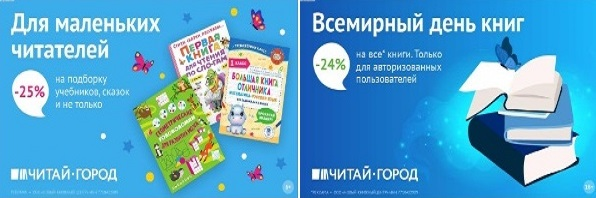 ТОВАРЫ для ХУДОЖНИКОВ и ДИЗАЙНЕРОВ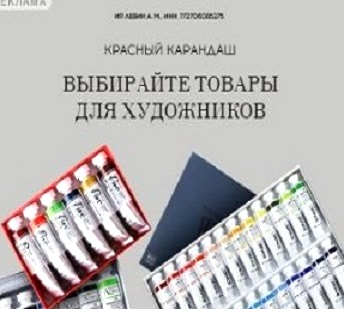 АУДИОЛЕКЦИИ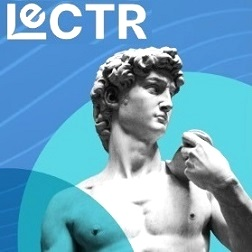 IT-специалисты: ПОВЫШЕНИЕ КВАЛИФИКАЦИИ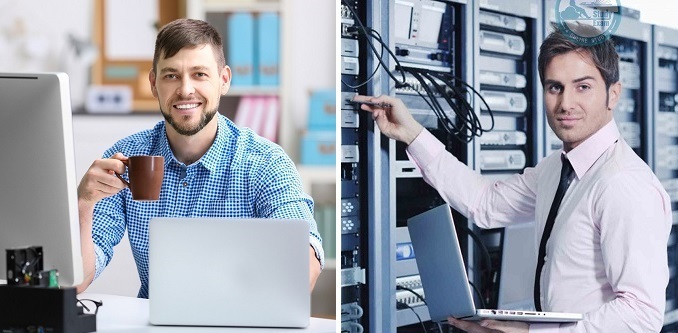 ФИТНЕС на ДОМУ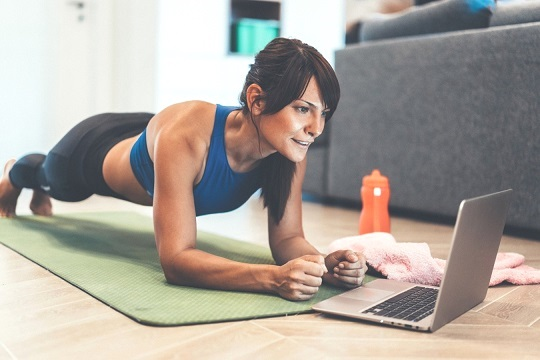 